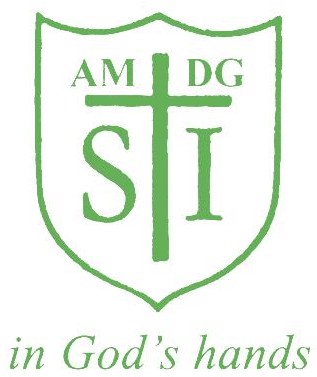 St Ignatius Catholic Primary School Teacher Appraisal PolicyPolicy OriginatorSt Ignatius Primary SchoolPerson /Governor ResponsibleLourdes KeeverStatusStatutoryLast reviewedSeptember 2017To be next reviewedSeptember 2019Signed